PENGGUNAAN MEDIA VISUAL GAMBAR DALAM MENINGKATKAN PRESTASI BELAJAR PADA MATA PELAJARAN BAHASA INGGRIS SISWA KELAS II SDI AL-AZHAAR KEDUNGWARU TULUNGAGUNG TAHUN AJARAN 2010/2011SKRIPSI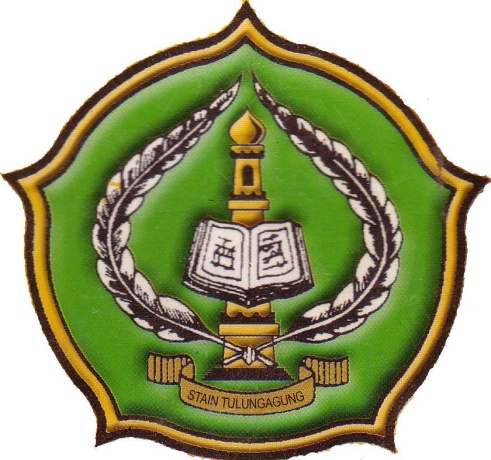 Oleh :ARISTA IKA WIDIYAWATINIM. 3217073008PROGAM STUDI PGMIJURUSAN TARBIYAHSEKOLAH TINGGI AGAMA ISLAM NEGERI( STAIN ) TULUNGAGUNG2011PENGGUNAAN MEDIA VISUAL GAMBAR DALAM MENINGKATKAN PRESTASI BELAJAR PADA MATA PELAJARAN BAHASA INGGRIS SISWA KELAS II SDI AL-AZHAAR KEDUNGWARU TULUNGAGUNG TAHUN AJARAN 2010/2011SKRIPSI	              Diajukan Kepada              Sekolah Tinggi Agama Islam Negeri (STAIN) Tulungagung             Untuk Memenuhi Salah Satu Persyaratan Dalam Menyeleaikan               Progam Sarjana Strata Satu Jurusan Tarbiyah          Oleh            ARISTA IKA WIDIYANTI          NIM. 3217073008PROGAM STUDI PENDIDIKAN GURU MADRASAH IBTIDAIYAHJURUSAN TARBIYAHSEKOLAH TINGGI AGAMA ISLAM NEGERI(STAIN) TULUNGAGUNG2011PERSETUJUAN PEMBIMBINGSkripsi dengan judul “Penggunaan Media Visual Gambar Dalam Meningkatkan Prestasi Belajar Pada Mata Pelajaran Bahasa Inggris Siswa Kelas II SDI Al-Azhaar Kedungwaru Tulungagung Tahun 2010/2011.” yang ditulis oleh Arista Ika Widiyanti ini telah diperiksa dan disetujui untuk diujikan.Tulungagung, 03 Juli 2011 PembimbingDrs.MUH.KHARIS,M.PdNIP. 19650512 199803 1 002PENGESAHANSkripsi dengan judul “ Penggunaan Media Visual  Gambar Dalam Meningkatkan Prestasi Belajar Pada Mata Pelajaran Bahasa Inggris Siswa Kelas II  SDI Al-Azhaar Kedungwaru Tulungagung Tahun 2010/2011.”  yang ditulis oleh Arista Ika Widiyanti  ini telah dipertahankan di depan Dewan Penguji Skripsi STAIN Tulungagung pada tanggal  21 Juli 2011 ,dan dapat diterima sebagai salah satu  persyaratan untuk mendapatkan  gelar Sarjana Pendidikan Islam di Program Studi Tadris Pendidikan Guru Madrasah Ibtidaiyah (PGMI).Dewan Penguji Skripsi	Ketua 	Sekretaris 	Drs. H. Akhyak, M.Ag	Drs. Muh. Kharis, M.Pd	 NIP.19671029 199403 1 004	NIP.19650512 199803 1 002Penguji UtamaMuhammad Zaini, M.ANIP. 19711228 199903 1 002    Tulungagung, 21 Juli 2011     Mengesahkan Sekolah Tinggi Agama Islam Negeri (STAIN) TulungagungKetuaDr. Maftukhin, M.Ag                                              NIP.  19670717 200003 1 002MOTTO                        Bacalah dengan menyebut nama Tuhanmu yang menciptakan.Dia telah menciptakan manusia dari segumpal darah.Bacalah, dan Tuhan-Mu Yang Maha Pemurah.Yang mengajar (manusia) dengan pena.Dia mengajar manusia sesuatu yang tidak diketahuinya. PERSEMBAHAN Skripsi ini Aku persembahkan untuk:Ayahanda (Supriyanto) dan Ibunda (Badriyah) yang sangat aku sayangi dan selalu membimbingku, memberiku kasih sayang dan mendo’akanku serta memberi dukungan dan semangat.Kakak keponakanku Apriliyanti yang selalu memberi dukungan dan semangat.Dosen-dosen STAIN Tulungagung, khususnya dosen PGMI yang terhormat. Terimakasih atas ilmu dan bimbingannya selama kuliah sampai penyelesaian skripsi ini.SDI Al-azhaar yang telah memberikan izin untukku melaksanakan penelitian.Sahabatku ana,ani,mas imam dan masih banyak lagi yang pasti tidak akan cukup untuk ku sebutkan satu persatu.Teman-temanku PGMI A angkatan 2007 yang telah berbagi cerita dan canda tawa dalam kebersamaan yang tidak akan pernah aku lupakan.Seseorang yang masih belum bernama, sebagai calon imamku yang masih Allah sembunyikan untukku.Almamaterku STAIN Tulungagung.KATA PENGANTARBismillahirrahmanirrahiimBiqoulina Alhamdulillah penulis panjatkan kehadirat Allah SWT atas segala limpahan Magfiroh, Ampunan, Rahmat, Taufiq dan Hidayah-Nya sehingga skripsi ini dapat terselesaikan dengan baik.Sholawat serta salam semoga senantiasa abadi terlimpah kepangkuan beliau Rosululloh SAW, keluarga serta para sahabatnya, yang telah membawa sinar terang untuk manusia berupa agama islam.Dalam menulis skripsi ini, penulis banyak mendapatkan bimbingan saran dan bantuan dari berbagai pihak. Oleh sebab itu penulis menyampaikan ucapan terima kasih kepada :Bapak Dr. Maftukhin, M.Ag, selaku Ketua STAIN Tulungagung.Bapak Abdul Aziz M.Pdi, selaku ketua jurusan tarbiyah STAIN Tulungagung.Bapak Drs.Muh.Kharis,M.Pd, selaku pembimbing yang telah memberikan pengarahan dan koreksi sehingga penelitian dapat terselesaikan sesuai waktu yang direncanakan.Segenap Bapak/Ibu Dosen STAIN Tulungagung yang telah membimbing dan memberikan wawasannya sehingga studi ini dapat terselesaikan.Bapak Drs. H. Moh. Maksum, S.T, selaku Kepala SDI Al Azhaar Kedungwaru Tulungagung yang telah memberikan izin melaksanakan penelitian.Semua pihak yang telah membantu terselesaikannya penulisan laporan penelitian ini.Dengan penuh harap semoga jasa kebaikan mereka diterima Allah dan tercatat sebagai ‘amal shalih.Karya ini penulis suguhkan kepada segenap pembaca dan penulis menyadari bahwa dalam penyusunan skripsi ini jauh dari kesempurnaan dan masih banyak kekurangan, maka penulis mengharapkan saran dan kritik yang bersifat konstruktif demi pengembangan dan perbaikan, serta pengembangan lebih sempurna dalam kajian-kajian pendidikan islam pada umumnya dan matematika pada khususnya.Akhirnya kepada Allah SWT segala permasalahan penulis kembalikan.Semoga karya ini bermanfaat dan mendapat ridla Allah, amiin.	Tulungagung, 19 Juli 2011	Penulis	Arista Ika Widiyanti	NIM. 3217073008DAFTAR ISIHalaman Sampul	……………………………………………...........................	iHalaman Judul………………………………………………………………...       iiHalaman Persetujuan	………………………………………………………....	iiiHalaman Pengesahan	…………………………………………………………	ivHalaman Motto	……………………………………………………………….	vHalaman Persembahan .....................................................................................       viKata Pengantar	……………………………………………………………….	viiDaftar Isi	………………………………………………………………………	ixDaftar Tabel	…………………………………………………………………..	xiiDaftar Gambar	………………………………………………………………...	xiiiDaftar Lampiran	………………………………………………………………	xivAbstrak	………………………………………………………………………..	xvBAB	I	:	PENDAHULUANLatar Belakang	………………………………………………	1Rumusan Dan Pemecahan Masalah.……………………….   	9Tujuan Penelitian	….………………………………………...	10Manfaat Penelitia…………………………………………….     10Penegasan Istilah…………………………………………….     11Hipotesis Tindakan…….…………………………………….     13Sistematika Pembahasan……………………………………….  14BAB	II	:	LANDASAN TEORIMedia PembelajaranPengertian Media Dan Macam-Macam Media……………    	16Kriteria Pemilihan Media Dan Manfaat Media……………    25Teknik Menggunakan Media Gambar…………………….    30Pembelajaran Bahasa Inggris di Sekolah DasarSistem Pembelajaran Dalam Bahasa Inggris..	……………     32Faktor – faktor yang Mempengaruhi Pembelajaran Bahasa Inggris…….……………………………………………...		37Prestasi BelajarPengertian Prestasi Belajar……………………………...      39Beberapa Aspek yang Mempengaruhi Prestasi Belajar...       43Penggunaan Media Gambar dalam Meningkatkan Prestasi Belajar  Bahasa Inggris…………………………………...       47BAB	III	:	METODE PENELITIANPendekatan dan Jenis Penelitian	……………………………...	52Kehadiran Peneliti………………………….…………………   58Lokasi  Penelitian…….............................................................	59Data dan Sumber Data………………	……………………….	60Prosedur  Pengumpulan Data	………………………………..      62Teknik  Analisis Data	………………………………………	67Pengecekan Keabsahan Data……………………………….        74Tahap-Tahap Penelitian……………………………………..      76BAB	IV	:	LAPORAN HASIL PENELITIANDeskripsi Lokasi Penelitian	…………………………………	81Paparan Data…………………..	…………………………….	92Temuan  Penelitian………….	………………………………	120Pembahasan………………………………………………….   123BAB	V	:	PENUTUPKesimpulan	………………………………………………….	127Saran	………………………………………………………..	128DAFTAR PUSTAKALAMPIRAN-LAMPIRANDAFTAR TABELTable 3.1 Tingkat penguasaan (tingkat keberhasilan tindakan)........................		69Tabel 3.2 Kriteria Penilaian……………………………………………………    71Tabel 4.1 Daftar Murid SDI AL - Azhaar……………………………………      84Tabel 4.2 Daftar Guru dan Karyawan..………...............................................       84 Tabel 4.3 Sarana Pendidikan ………..…………............................................      86Tabel 4.4 Struktur Organisasi SDI AL – Azhaar…………………………....       88Tabel 4.5 Skor Tes Awal Siswa……………………………………………..       96Tabel 4.6 Hasil Pengamatan Aktivitas Peneliti pada Siklus 1...…………….      101Tabel 4.7 Hasil Pengamatan Aktivitas Siswa pada Siklus 1….……………..      103Tabel 4.8 Skor Tes Akhir Pada Siklus 1…………………………………….      106Tabel 4.9  Hasil Pengamatan Aktivitas Peneliti pada Siklus II…………….       112Tabel 4.10 Hasil Pengamatan Aktivitas Siswa pada Siklus II……………...       114Tabel 4.11 Skor Tes Akhir pada Siklus II……………………..………….         118Tabel 4.12 Temuan dari Hasil Nilai Siswa………………………………           122Tabel 4.13 Peningkatan Hasil Belajar Siswa………………………….......        126DAFTAR GAMBAR Gambar 3.3 Model Penelitian Tindakan Kelas………….............................        80DAFTAR LAMPIRANLampiran 1	Rencana Pelaksanaan Pembelajaran (RPP) Pre TesLampiran 2	Soal Pre tesLampiran 3	Kunci Jawaban Pre Tes Lampiran 4	Pedoman Wawancara Siklus ILampiran 5	Rencana Pelaksanaan Pembelajaran (RPP) Tindakan Siklus ILampiran 6	Soal Tindakan Siklus ILampiran 7	Kunci Jawaban Soal Tindakan Siklus ILampiran 8	Lembar Observasi Peneliti Tindakan Siklus ILampiran 9	Pedoman Wawancara Siklus IILampiran 10	Rencana Pelaksanaan Pembelajaran (RPP) Tindakan Siklus IILampiran 11	Soal Tindakan Siklus IILampiran 12	Kunci Jawaban Soal Tindakan Siklus IILampiran 13	Lembar Observasi Peneliti Tindakan Siklus IILampiran 14	Pernyataan Keaslian TulisanLampiran 15   Daftar Riwayat HidupABSTRAKSkripsi dengan judul “Penggunaan Media Visual Gambar Dalam Meningkatkan Prestasi Belajar Pada Mata Pelajaran Bahasa Inggris Siswa Kelas II SDI Al-Azhaar Kedungwaru Tulungagung Tahun 2010/2011”, ini ditulis oleh Arista Ika Widiyanti, NIM. 32170730008, Jurusan Tarbiyah, Program Studi Pendidikan Guru Madrasah Ibtidaiyah (PGMI), STAIN Tulungagung, yang dibimbing oleh Bapak Muh.Kharis, M.Pd. Kata kunci : 	Penggunaan Media Visual Gambar, Meningkatkan Prestasi Belajar Mata Pelajaran Bahasa Inggris, Siswa kelas II.Penelitian dalam skripsi ini dilatar belakangi oleh sebuah fenomena bahwa dalam proses belajar  guru harus bisa menciptakan suasana kelas yang menyenangkan dalam pemberian materi. Terlihat bahwa jika siswa belum paham terhadap materi yang dipelajari maka akan berpengaruh pada nilai siswa tersebut. Untuk itu seorang guru sangat berpengaruh pada nilai siswa tersebut. Untuk itu seorang guru sangat berpengaruh dalam berjalannya proses belajar mengajar. Penggunaan media pembelajaran yang tepat dapat memudahkan guru dalam menyampaikan materi. Dalam hal ini peneliti menggunakan media visual gambar dalam meningkatkan prestasi belajar pada mata pelajaran bahasa inggris siswa kelas II SDI Al-Azhaar Kedungwaru Tulungagung. Rumusan masalah dalam penulisan skripsi ini adalah : “Bagaimana penggunaan media visual gambar dalam meningkatkan prestasi belajar pada mata pelajaran bahasa inggris siswa kelas II SDI Al-Azhaar Kedungwaru Tulungagung Tahun 2010/2011?.”Adapun yang menjadi tujuan penelitian dalam hal ini adalah : “Untuk mengetahui penggunaan media visual gambar dalam meningkatkan prestasi belajarpada mata pelajaran bahasa inggris siswa kelas II SDI Al-Azhaar Kedungwaru Tulungagung Tahun 2010/2011.”Skripsi ini bermanfaat bagi penulis untuk menambah wawasan pola pikir, sikap dan pengalaman sebagai upaya peningkatan kualitas profesi sebagai pengajar dalam menggunakan media pembelajaran. Bagi sekolah SDI Al Azhaar Kedungwaru Tulungagung sebagai sumbangan pemikiran dalam rangka pembinaan dan peningkatna mutu pengajaran, baik bagi para guru maupun lembaga pendidikan. Bagi para pembaca sebagai bahan masukan atau referensi yang cukup berarti. Dalam penelitian ini menggunakan penelitian tindakan kelas. Adapun metode yang digunakan  dokumentasi,wawancara, observasi dan tes. Tes digunakan untuk mengetahui seberapa jauh pemahaman siswa terhadap materi dalam mata pelajaran bahasa inggris dengan menggunakan media visual gambar  setelah proses pembelajaran berlangsung, sedangkan dokumentasi,observasi, dan wawancara digunakan untuk menggali data tentang siswa, guru, sarana dan prasarana pendidikan dan dokumen sekolah. 	Setelah peneliti mengadakan penelitian dengan menggunakan media visual gambar dalam mata pelajaran bahasa inggris akhirnya dapat disimpulkan bahwa dengan menggunakan media visual gambar dalam pembelajaran bahasa inggris (siswa lebih mudah memahami materi, meningkatkan kemampuan siswa dalam memahami materi, meningkatkan keaktifan dan perhatian siswa dalam belajar) dan dapat meningkatkan prestasi belajar siswa kelas II SDI AL-Azhaar Kedungwaru Tulungagung Tahun 2010/2011. Dengan penggunaan media visual gambar dalam mata pelajaran bahasa inggris, prestasi belajar siswa kelas II SDI AL-Azhaar Kedungwaru Tulungagung meningkat. Hal ini dapat dilihat dari proses belajar mengajar untuk hasil observasi pada siklus I pengamatan aktivitas peneliti 83,57%, aktivitas siswa 84,6%, masuk dalam kategori baik, pada siklus II pengamatan aktivitas peneliti 95%, aktivitas siswa 92,88% masuk dalam kategori baik.Begitu juga dengan hasil evaluasi untuk siklus I yaitu 69,17 untuk siklus II yaitu 92,92, dari hasil evaluasi tersebut dapat diketahui bahwa ada peningkatan yang signitifikan pada rata-rata hasil belajar siswadari siklus I ke siklus II yaitu sebesar 23,75. Dari data tersebut terlihat bahwa penggunaan media gambar dalam meningkatkan prestasi belajar siswa kelas II dalam mata pelajaran bahasa inggris SDI AL-Azhaar kedungwaru Tulungagung Tahun 2010/2011.